Уважаемые держатели"Дисконтной карты члена профсоюза"!ИНФОРМАЦИЯ ПО НОВЫМ УСЛОВИЯМ ПРЕДОСТАВЛЕНИЯ СКИДКИ ПО ДИСКОНТНОЙ КАРТЕ ЧЛЕНА ПРОФСОЮЗА В АКВАПАРК «АКВАМИР».ТЕПЕРЬ В САМОМ ПОПУЛЯРНОМ АКВАПАРКЕ СИБИРИ «АКВАМИР» (г. НОВОСИБИРСК)СКИДКА 15%ПО ДИСКОНТНОЙ КАРТЕ ЧЛЕНА ПРОФСОЮЗА ПРЕДОСТАВЛЯЕТСЯ НЕ ТОЛЬКО НА ПОЛНЫЙ ДЕНЬ, НО И НА4-Х ЧАСОВОЕ ПОСЕЩЕНИЕ*.*Скидка по дисконтной карте члена профсоюза предоставляется от тарифа "Полный день" и "Неполный день" (4 часа) в будние или выходные дни. Скидка не суммируется со специальными акциями ильготными категориями тарифов(многодетные, именинники и т.д).Дополнительные услуги и дети до 3-х лет включительнооплачиваются в соответствии с действующим прайс-листом.Одновременно с владельцем дисконтной карты члена профсоюза скидку могут получить еще 5 человек (члены семьи, друзья).ОБЯЗАТЕЛЬНО: Необходимо сообщить на кассе промокод"ПРОФДИСКОНТ"и предъявить "Дисконтную карту члена профсоюза".Актуальный адрес аквапарка:г. Новосибирск, ул. Яринская, 8, тел. +7 (383) 316-00-00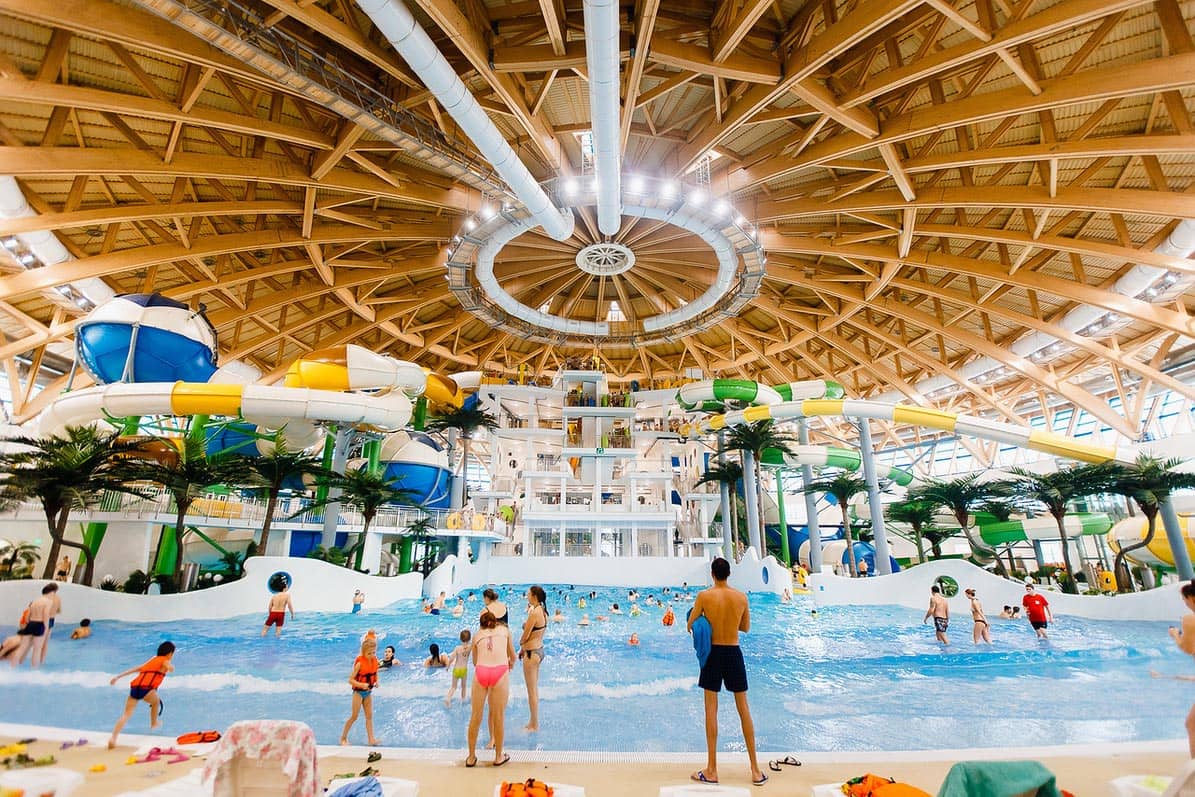 